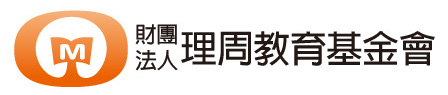 2020青少年理財培訓學習營(第十期)   報名表(個人)姓名：姓名：性別：男      女性別：男      女學校：學校：年級：年級：聯絡電話： (手機)                          (住家)                     聯絡電話： (手機)                          (住家)                     聯絡電話： (手機)                          (住家)                     聯絡電話： (手機)                          (住家)                     緊急連絡人:                                關係:關係:聯絡電話:電子信箱：電子信箱：電子信箱：電子信箱：居住地：台北        新北市        其他:________________(請填寫縣市)居住地：台北        新北市        其他:________________(請填寫縣市)居住地：台北        新北市        其他:________________(請填寫縣市)居住地：台北        新北市        其他:________________(請填寫縣市)報名來源：                                                (請填寫透過哪個單位得知活動訊息)報名來源：                                                (請填寫透過哪個單位得知活動訊息)報名來源：                                                (請填寫透過哪個單位得知活動訊息)報名來源：                                                (請填寫透過哪個單位得知活動訊息)自我介紹與參加原由: (300字以上)自我介紹與參加原由: (300字以上)自我介紹與參加原由: (300字以上)自我介紹與參加原由: (300字以上)附件（請勾選資格證明，擇一）：※具以下資格之國中三年級至高中三年級在學學生(含國2升國3)。1.持有中(低)收入戶證明，或符合主管機關當年度公布之中(低)收入戶資格。2.里長核發清寒證明、或持有特殊境遇家庭證明。3.因天災、意外或其他特殊狀況，致家中經濟困難。4.公益團體輔導(公益單位名稱:                           )附件（請勾選資格證明，擇一）：※具以下資格之國中三年級至高中三年級在學學生(含國2升國3)。1.持有中(低)收入戶證明，或符合主管機關當年度公布之中(低)收入戶資格。2.里長核發清寒證明、或持有特殊境遇家庭證明。3.因天災、意外或其他特殊狀況，致家中經濟困難。4.公益團體輔導(公益單位名稱:                           )附件（請勾選資格證明，擇一）：※具以下資格之國中三年級至高中三年級在學學生(含國2升國3)。1.持有中(低)收入戶證明，或符合主管機關當年度公布之中(低)收入戶資格。2.里長核發清寒證明、或持有特殊境遇家庭證明。3.因天災、意外或其他特殊狀況，致家中經濟困難。4.公益團體輔導(公益單位名稱:                           )附件（請勾選資格證明，擇一）：※具以下資格之國中三年級至高中三年級在學學生(含國2升國3)。1.持有中(低)收入戶證明，或符合主管機關當年度公布之中(低)收入戶資格。2.里長核發清寒證明、或持有特殊境遇家庭證明。3.因天災、意外或其他特殊狀況，致家中經濟困難。4.公益團體輔導(公益單位名稱:                           )※注意事項：資何審查不符者，報名表及相關資何證件（含影本）由承辦單位備查不退回。聯絡電話及電子信箱請填寫能聯絡到您本人的資訊，以利報名及日後活動聯繫事宜。報名截止2020/7/10 (五)截止(郵戳為憑)。活動會場供應茶水，為響應環保，請自備餐具、水杯。※注意事項：資何審查不符者，報名表及相關資何證件（含影本）由承辦單位備查不退回。聯絡電話及電子信箱請填寫能聯絡到您本人的資訊，以利報名及日後活動聯繫事宜。報名截止2020/7/10 (五)截止(郵戳為憑)。活動會場供應茶水，為響應環保，請自備餐具、水杯。※注意事項：資何審查不符者，報名表及相關資何證件（含影本）由承辦單位備查不退回。聯絡電話及電子信箱請填寫能聯絡到您本人的資訊，以利報名及日後活動聯繫事宜。報名截止2020/7/10 (五)截止(郵戳為憑)。活動會場供應茶水，為響應環保，請自備餐具、水杯。※注意事項：資何審查不符者，報名表及相關資何證件（含影本）由承辦單位備查不退回。聯絡電話及電子信箱請填寫能聯絡到您本人的資訊，以利報名及日後活動聯繫事宜。報名截止2020/7/10 (五)截止(郵戳為憑)。活動會場供應茶水，為響應環保，請自備餐具、水杯。